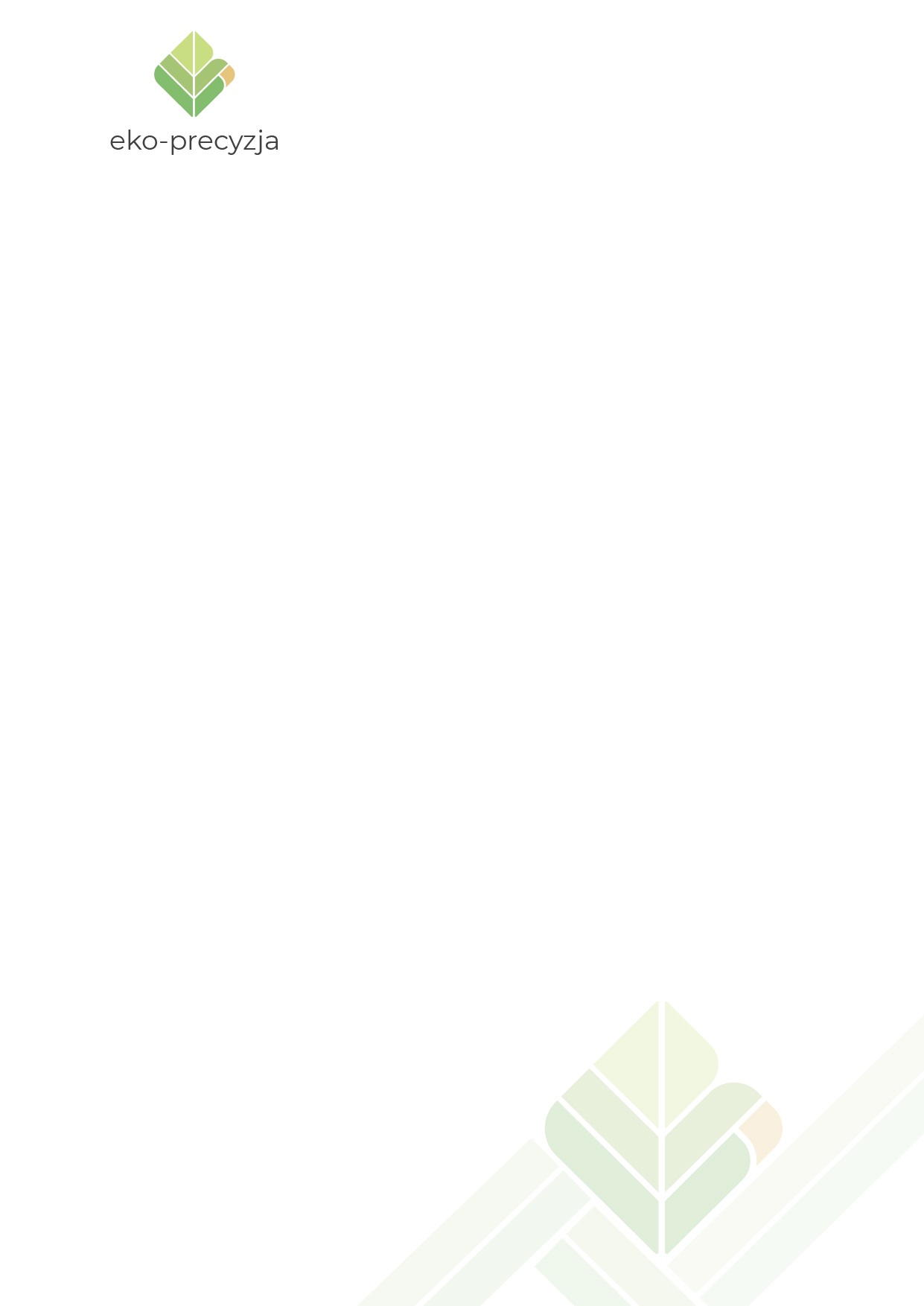 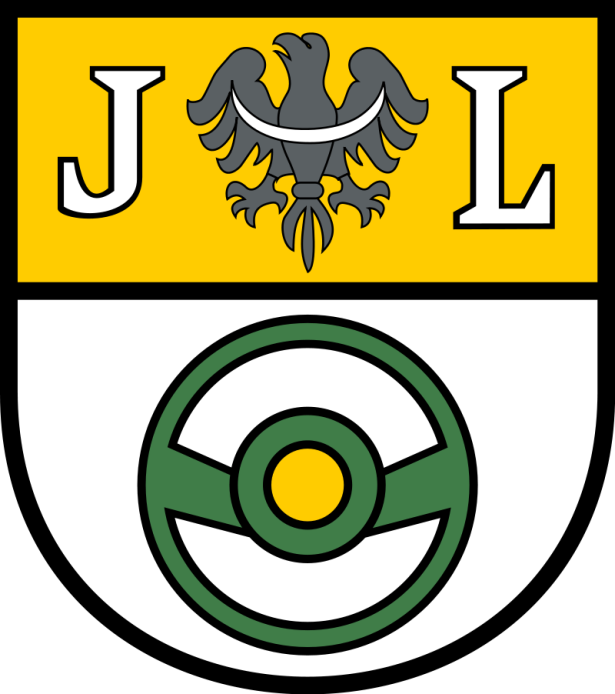 ANALIZA STANU GOSPODARKI ODPADAMI KOMUNALNYMI NA TERENIE GMINY 
JELCZ-LASKOWICE ZA ROK 2020JELCZ-LASKOWICE 20211. Wprowadzenie1.1. Cel i podstawowe założenia opracowaniaZgodnie z art 3 ust. 2 pkt 10 oraz art. 9tb ust. 1 Ustawy z dnia 13 września 1996r. o utrzymaniu czystości i porządku w gminach (Dz.U. 2020 poz. 1439) gminy mają obowiązek dokonać corocznej analizy stanu gospodarki odpadami komunalnymi, w celu weryfikacji możliwości technicznych i organizacyjnych gminy w zakresie gospodarowania odpadami komunalnymi.Zgodnie z przepisami, analiza stanu gospodarki odpadami komunalnymi powstaje na podstawie sprawozdań złożonych przez podmioty odbierające odpady komunalne od właścicieli nieruchomości, podmioty prowadzące punkty selektywnego zbierania odpadów komunalnych oraz rocznego sprawozdania z realizacji zadań z zakresu gospodarowania odpadami komunalnymi oraz innych dostępnych danych wpływających na koszty systemu gospodarowania odpadami komunalnymi.Głównym celem niniejszej analizy jest weryfikacja możliwości technicznych i organizacyjnych Gminy Jelcz-Laskowice w zakresie przetwarzania zmieszanych odpadów komunalnych, odpadów ulegających biodegradacji oraz pozostałości z sortowania, a także potrzeb inwestycyjnych, kosztów systemu gospodarki odpadami komunalnymi. Ma również dostarczyć informacji o liczbie mieszkańców, liczbie właścicieli nieruchomości, którzy nie wykonują obowiązków określonych w ustawie, a także ilości odpadów komunalnych wytwarzanych na terenie Gminy Jelcz-Laskowice, a w szczególności zmieszanych odpadów komunalnych, odpadów zielonych oraz pozostałości z sortowania przeznaczonych do składowania.1.2. Zakres opracowaniaNiniejsza Analiza Stanu Gospodarki Odpadami Komunalnymi na terenie Gminy 
Jelcz-Laskowice za rok 2020 zawiera:Opis systemu gospodarowania odpadami na terenie Gminy Jelcz-Laskowice w 2020 roku.Ilość zebranych oraz wytworzonych odpadów komunalnych na terenie Gminy 
Jelcz-Laskowice w 2020 roku.Możliwości przetwarzania zmieszanych odpadów komunalnych, odpadów zielonych oraz pozostałości z sortowania odpadów komunalnych przeznaczonych do składowania w roku 2020.Osiągnięte poziomy recyklingu, przygotowania do ponownego użycia i odzysku poszczególnych frakcji odpadów w 2020 roku.Liczbę mieszkańców objętą systemem gospodarki odpadami komunalnymi na terenie Gminy Jelcz-Laskowice w 2020 roku.Analizę finansową systemu gospodarki odpadami komunalnymi na terenie Gminy Jelcz-Laskowice w 2020 roku.Potrzeby inwestycyjne związane z funkcjonowaniem systemu gospodarki odpadami komunalnymi na terenie Gminy Jelcz-Laskowice w latach 2021-2023.Analizę porównawczą systemu gospodarki odpadami komunalnymi na terenie Gminy Jelcz-Laskowice obejmującą okres 2014 – 2020.Podsumowanie i wnioski.1.3. Podstawy prawneKonieczność sporządzenia niniejszej analizy wynika z art. 3 ust. 2 pkt 10 oraz art. 9tb ust. 1 Ustawy z dnia 13 września 1996r. o utrzymaniu czystości i porządku w gminach 
(Dz.U. 2020 poz. 1439).Zakres przedmiotowej analizy określony został w art. 9tb ust. 1 pkt 1-7 ww. ustawy i pokrywa się częściowo z zakresem rocznego sprawozdania z realizacji zadań z zakresu gospodarowania odpadami komunalnymi, które sporządzane jest przez gminę, na podstawie art. 9q ust. 1 i 3 cyt. ustawy, celem jego przedłożenia marszałkowi województwa. Przy sporządzaniu niniejszej analizy opierano się także o poniższe akty prawne dotyczące problematyki gospodarki odpadami: Rozporządzenie Ministra Środowiska z dnia 15 grudnia 2017 r. w sprawie poziomów ograniczenia składowania masy odpadów komunalnych ulegających biodegradacji (Dz. U. z 2017 poz. 2412).Rozporządzenie Ministra Środowiska z dnia 14 grudnia 2016 r. w sprawie poziomów recyklingu, przygotowania do ponownego użycia i odzysku innymi metodami niektórych frakcji odpadów komunalnych (Dz.U. 2016 poz. 2167).Wykorzystywano również poniższe dokumenty strategiczne:Krajowy plan gospodarki odpadami 2022Uchwała nr 88 Rady Ministrów z dnia 1 lipca 2016 r. w sprawie Krajowego planu gospodarki odpadami 2022,Wojewódzki Plan Gospodarki Odpadami dla Województwa Dolnośląskiego na lata 2016 – 2022Uchwała Nr XLIII/1450/17 Sejmiku Województwa Dolnośląskiego z dnia 21 grudnia 2017 roku w sprawie uchwalenia Wojewódzkiego Planu Gospodarki Odpadami dla Województwa Dolnośląskiego 2016-2022 oraz Uchwała Nr XLIII/1451/17 z dnia 21 grudnia 2017 roku w sprawie wykonania Wojewódzkiego Planu Gospodarki Odpadami dla Województwa Dolnośląskiego 2016-2022.1.4. Uchwały przyjęte przez Radę Gminy Jelcz-LaskowiceRada Gminy Jelcz-Laskowice przyjęła następujące uchwały związane z systemem gospodarki odpadami komunalnymi, które obowiązywały w 2020 roku:Uchwała Nr XLII.310.2017 Rady Miejskiej w Jelczu – Laskowicach z dnia 29 grudnia 2017 r. w sprawie uchwalenia Regulaminu utrzymania czystości i porządku na terenie Gminy Jelcz-Laskowice,Uchwała Nr XIX.144.2020 Rady Miejskiej w Jelczu – Laskowicach z dnia 31 stycznia 2020 r. w sprawie uchwalenia Regulaminu utrzymania czystości i porządku na terenie Gminy Jelcz-Laskowice,Uchwała Nr XLII.312.2017 Rady Miejskiej w Jelczu – Laskowicach z dnia 29 grudnia 2017 r. w sprawie szczegółowego sposobu i zakresu świadczenia usług w zakresie odbierania odpadów komunalnych od właścicieli nieruchomości i zagospodarowania tych odpadów, w zamian za uiszczoną przez właściciela nieruchomości opłatę za gospodarowanie odpadami komunalnymi,Uchwała Nr XIX.145.2020 Rady Miejskiej w Jelczu – Laskowicach z dnia 31 stycznia 2020 r. w sprawie szczegółowego sposobu i zakresu świadczenia usług w zakresie odbierania odpadów komunalnych od właścicieli nieruchomości i zagospodarowania tych odpadów, w zamian za uiszczoną przez właściciela nieruchomości opłatę za gospodarowanie odpadami komunalnymi,Uchwała Nr XXXVI.264.2013 Rady Miejskiej w Jelczu – Laskowicach z dnia 21 czerwca 2013 r. w sprawie zmiany w uchwale Rady Miejskiej w Jelczu-Laskowicach nr XXXI.227.2013 z dnia 25 stycznia 2013 r. w sprawie wyboru metody ustalania opłaty za gospodarowanie odpadami komunalnymi oraz stawki tej opłaty,Uchwała Nr XXI.189.2016 Rady Miejskiej w Jelczu – Laskowicach z dnia 24 czerwca 2016 r. w sprawie określenia wzoru deklaracji o wysokości opłaty za gospodarowanie odpadami komunalnymi składanej przez właścicieli nieruchomości zamieszkałych położonych na terenie gminy Jelcz - Laskowice,Uchwała Nr XXI.188.2016 Rady Miejskiej w Jelczu – Laskowicach z dnia 24 czerwca 2016 r. w sprawie określenia terminu, częstotliwości i trybu uiszczania opłaty za gospodarowanie odpadami komunalnymi,Uchwała Nr VIII.79.2019 Rady Miejskiej w Jelczu – Laskowicach z dnia 25 kwietnia 2019 r. w sprawie wyboru metody ustalenia opłaty za gospodarowanie odpadami komunalnymi oraz ustalenia wysokości stawki tej opłaty,Uchwała Nr XIX.146.2020 Rady Miejskiej w Jelczu – Laskowicach z dnia 31 stycznia 2020 r. w sprawie wyboru metody ustalenia opłaty za gospodarowanie odpadami komunalnymi oraz ustalenia wysokości stawki tej opłaty,Uchwała Nr XIX.146.2020 Rady Miejskiej w Jelczu – Laskowicach z dnia 31 stycznia 2020 r. w sprawie wyboru metody ustalenia opłaty za gospodarowanie odpadami komunalnymi oraz ustalenia wysokości stawki tej opłaty.2. System gospodarowania odpadami2.1. Źródła odpadówW myśl ustawy o odpadach z dnia 14 grudnia 2012 r. (Dz.U. 2020 poz. 797), odpady komunalne zostały zdefiniowane jako odpady powstające w gospodarstwach domowych, z wyłączeniem pojazdów wycofanych z eksploatacji, a także odpady niezawierające odpadów niebezpiecznych pochodzące od innych wytwórców odpadów, które ze względu na swój charakter lub skład są podobne do odpadów powstających w gospodarstwach domowych. Odpady komunalne na terenie Gminy Jelcz-Laskowice powstają głównie w gospodarstwach domowych, ale również na terenach nieruchomości niezamieszkałych, jak: obiekty użyteczności publicznej (ośrodki zdrowia, szkoły) oraz infrastruktury (handel, obiekty turystyczne, usługi). Są to także odpady z terenów otwartych, takie jak: odpady z koszy ulicznych, zmiotki z dróg oraz placów.2.2. Postępowanie z odpadami na terenie Gminy Jelcz-LaskowiceOdpady komunalne z terenu Gminy Jelcz-Laskowice odbierane są w postaci zmieszanej i selektywnej. Zgodnie z Regulaminem utrzymania czystości i porządku na terenie Gminy Jelcz-Laskowice w 2020 roku prowadzona była selektywna zbiórka następujących frakcji odpadów:niesegregowane (zmieszane) odpady komunalne,odpady komunalne zbierane selektywnie:papier,szkło,metal i tworzywa sztuczne,odpady opakowaniowe wielomateriałowe,bioodpady,meble i odpady wielkogabarytowe, zużyty sprzęt elektryczny i elektroniczny,przeterminowane leki.Zgodnie z Regulaminem utrzymania czystości i porządku na terenie Gminy Jelcz-Laskowice w 2020 r. obowiązywały następujące rodzaje pojemników i worków przeznaczonych do zbierania odpadów komunalnych na terenie nieruchomości:kosze uliczne o pojemności 50 l, 75 l;pojemniki, odpowiadające wymaganiom Polskiej Normy EN-840-1:2013-05 o pojemności od 110 l do 1100 l;kontenery o pojemności dostosowanej do rodzaju odpadu, nie większej niż 20 m3, worki o pojemności od 60 l do 160 l.Pojemniki do zbierania odpadków komunalnych powinny być wykonane z trwałego materiału, metalu lub tworzywa sztucznego, wyposażone w klapy lub pokrywy umożliwiające ich zamknięcie, oznakowane odpowiednim kolorem, w sposób jednoznacznie wskazujący przeznaczenie pojemnika na odpady o określonej frakcji.Poniżej przedstawiono sposób postępowania z poszczególnymi frakcjami odpadów komunalnych na terenie Gminy Jelcz-Laskowice. Tabela 1. Sposób postępowania z poszczególnymi rodzajami odpadów komunalnych na terenie Gminy Jelcz-Laskowice w 2020 roku.źródło: Uchwała Nr XIX.144.2020 Rady Miejskiej w Jelczu – Laskowicach z dnia 31 stycznia 2020 r. w sprawie uchwalenia Regulaminu utrzymania czystości i porządku na terenie 
Gminy Jelcz-Laskowice, opracowanie własnePunkt Selektywnej Zbiórki Odpadów (PSZOK)Punkt Selektywnego Zbierania Odpadów Komunalnych, znajdujący się przy ul. Techników 6 w Jelczu-Laskowicach. Odbiorem i zagospodarowaniem odpadów komunalnych z miasta i gminy Jelcz-Laskowice zajmuje się Zakład Gospodarki Komunalnej Sp. z o.o., ul. Techników 8, 55-220 Jelcz-Laskowice. W PSZOK odpady są przyjmowane nieodpłatnie od mieszkańców Gminy z nieruchomości zamieszkałych. Każdy z mieszkańców musi dostarczyć odpady do punktu we własnym zakresie, okazując przy tym dokument potwierdzającego uiszczenie opłaty za gospodarowanie odpadami komunalnymi na rzecz Gminy Jelcz-Laskowice za bieżący okres rozliczeniowy. W PSZOK przyjmowane są następujące frakcje odpadów komunalnych, zebranych selektywnie przez właścicieli nieruchomości zamieszkałych w mieście i gminie 
Jelcz-Laskowice: zużyty sprzęt elektryczny i elektroniczny,zużyte baterie i akumulatory,odpady budowlane i rozbiórkowe, w ramach określonego limitu, tj. nie więcej niż 0,50 Mg na rok,meble i inne odpady wielkogabarytowe,zużyte opony, w ramach określonego limitu, tj. nie więcej niż 4 szt. na rok,chemikalia, w tym opakowania po chemikaliach,bioodpady,przeterminowane leki i odpady niekwalifikujące się do odpadów medycznych powstałych w gospodarstwie domowym w wyniku przyjmowania produktów leczniczych w formie iniekcji i prowadzenia monitoringu poziomu substancji we krwi, w szczególności igieł i strzykawek,inne odpady niebezpieczne powstające w gospodarstwach domowych,papier i tektura,metal i tworzywa sztuczne,opakowania z metalu i tworzyw sztucznych,szkło i opakowania ze szkła,opakowania wielomateriałowe,odpady z tekstyliów i odzieży,opakowania z papieru i tektury,opakowania z tekstyliów,sorbenty i maty filtracyjne,drewno i opakowania z drewna,drewno zawierające substancje niebezpieczne,gruz ceglany,zmieszane odpady budowlane.3. Ilość zebranych odpadówW 2020 roku w ramach funkcjonowania systemu odbierania odpadów od właścicieli nieruchomości na terenie Gminy Jelcz-Laskowice zostało zebranych 10 111,351 Mg odpadów komunalnych. W ramach funkcjonowania PSZOK zostało zebranych 1 082,733 Mg odpadów komunalnych. Na terenie gminy w 2020 roku zostało wytworzonych łącznie 11 962,9025 Mg odpadów komunalnych. W poniższej tabeli przedstawiono sumaryczną masę poszczególnych odpadów komunalnych wytworzonych na terenie Gminy 
Jelcz-Laskowice w 2020r.Tabela 2. Ilość wytworzonych odpadów komunalnych na terenie Gminy Jelcz-Laskowice w roku 2020.źródło: Sprawozdanie Burmistrza z realizacji zadań z zakresu gospodarowania odpadami komunalnymi za 2020r.4. Możliwości przetwarzania odpadów komunalnychPodział województwa na RGOK został zniesiony. Wskazane zmiany wynikają z przepisów ustawy z dnia z dnia 19 lipca 2019 r. o zmianie ustawy o utrzymaniu czystości i porządku w gminach oraz niektórych ustaw (Dz.U. 2019 poz. 1579), która zmieniła przepisy ustawy z dnia 14 grudnia 2012 r. o odpadach (Dz.U. 2020 poz. 797) m.in. w zakresie zniesienia regionów gospodarki odpadami oraz zmiany regionalnych instalacji do przetwarzania odpadów komunalnych na instalacje komunalne. Zgodnie z ustawą o odpadach z dnia 
14 grudnia 2012 roku (Dz.U. 2020 poz. 797), jako przetwarzanie rozumie się procesy odzysku lub unieszkodliwiania, w tym przygotowanie poprzedzające odzysk lub unieszkodliwianie. Wykaz funkcjonujących instalacji mechaniczno-biologicznego do przetwarzania niesegregowanych (zmieszanych) odpadów komunalnych i wydzielania z niesegregowanych (zmieszanych) odpadów komunalnych frakcji nadających się w całości lub w części do odzysku oraz instalacji do składowania odpadów powstających w procesie mechaniczno-biologicznego przetwarzania niesegregowanych (zmieszanych) odpadów komunalnych oraz pozostałości z sortowania odpadów komunalnych na terenie województwa dolnośląskiego zestawiono w tabeli.Tabela 3. Wykaz funkcjonujących instalacji komunalnych na terenie województwa dolnośląskiego.źródło: Urząd Marszałkowski Województwa Dolnośląskiego4.1 Odpady zmieszaneZmieszane odpady komunalne (20 03 01) pochodzące z terenu Gminy Jelcz-Laskowice w 2020 roku kierowane były do instalacji do mechaniczno-biologicznego przetwarzania zmieszanych odpadów komunalnych. W roku 2020 na terenie Gminy Jelcz-Laskowice zebrano łącznie 7 391,52 Mg odpadów komunalnych w postaci zmieszanej. Odpady w całości zostały poddane przetworzeniu w procesach odzysku D13. W tabeli przedstawiono sposób zagospodarowania odpadów zmieszanych pochodzących z terenu Gminy Jelcz-Laskowice w 2020 roku.Tabela 4. Sposób zagospodarowania zmieszanych odpadów komunalnych pochodzących z terenu Gminy Jelcz-Laskowice w 2020 roku.źródło: Sprawozdanie Burmistrza z realizacji zadań z zakresu gospodarowania odpadami komunalnymi za 2020r.4.2. Odpady ulegające biodegradacjiW roku 2020 na terenie Gminy Jelcz-Laskowice zebrano łącznie 1 710,34 Mg odpadów komunalnych ulegających biodegradacji. W tabeli przedstawiono sposób zagospodarowania odpadów ulegających biodegradacji pochodzących z terenu Gminy Jelcz-Laskowice 
w 2020 roku. Odpady zostały poddane przetworzeniu w procesach odzysku R3 oraz D8.Tabela 5. Sposób zagospodarowania odpadów ulegających biodegradacji pochodzących z terenu Gminy Jelcz-Laskowice w 2020 roku.źródło: Sprawozdanie Burmistrza z realizacji zadań z zakresu gospodarowania odpadami komunalnymi za 2020r.4.3. Pozostałe odpady zebrane selektywnieW tabeli przedstawiono sposób zagospodarowania selektywnie zebranych odpadów komunalnych pochodzących z terenu Gminy Jelcz-Laskowice w 2020 roku. Odpady zostały poddane przetworzeniu w procesach odzysku R12, R5, R4, D5, D10.Tabela 6. Sposób zagospodarowania pozostałych odpadów selektywnie zebranych pochodzących z terenu Gminy Jelcz-Laskowice w 2020 roku.źródło: Sprawozdanie Burmistrza z realizacji zadań z zakresu gospodarowania odpadami komunalnymi za 2020r.5. Wymagane poziomy recyklingu5.1. Odpady surowcowe oraz budowlano-remontoweZgodnie z Rozporządzeniem Ministra Środowiska z dnia 14 grudnia 2016r. w sprawie poziomów recyklingu, przygotowania do ponownego użycia i odzysku innymi metodami niektórych frakcji odpadów komunalnych (Dz. U. 2016, poz. 2167) poziomy recyklingu przewidziane do osiągnięcia w poszczególnych latach przedstawia poniższa tabela.Tabela 7. Wymagane poziomy recyklingu i przygotowania do ponownego użycia poszczególnych odpadów.źródło: Rozporządzenie Ministra Środowiska z dnia 14 grudnia 2016 r. w sprawie poziomów recyklingu, przygotowania do ponownego użycia i odzysku innymi metodami niektórych frakcji odpadów komunalnych (Dz.U. 2016 poz. 2167).W poniższej tabeli przedstawiono masę odpadów komunalnych przygotowanych do ponownego użycia i poddanych recyklingowi, które zostały zebrane na terenie 
Gminy Jelcz-Laskowice w roku 2020.Tabela 8. Masa odpadów komunalnych przygotowanych do ponownego użycia i poddanych recyklingowi, zebranych na terenie Gminy Jelcz-Laskowice w 2020 roku.źródło: Sprawozdanie Burmistrza z realizacji zadań z zakresu gospodarowania odpadami komunalnymi za 2020r., opracowanie własneNa podstawie masy odpadów poddanych recyklingowi oraz Rozporządzenia Ministra Środowiska z dnia 14 grudnia 2016r. w sprawie poziomów recyklingu, przygotowania do ponownego użycia i odzysku innymi metodami niektórych frakcji odpadów komunalnych (Dz. U. 2016 poz. 2167), Gmina Jelcz-Laskowice osiągnęła w 2020 roku poziom przygotowania do ponownego użycia i odzysku innymi metodami surowców wtórnych, w tym papier, metal, tworzywa sztuczne i szkła równy 66,94 % - wymóg spełniony.W poniższej tabeli przedstawiono masę odpadów komunalnych – budowlanych i rozbiórkowych – przygotowanych do ponownego użycia i poddanych recyklingowi, które zostały zebrane na terenie Gminy Jelcz-Laskowice w roku 2020.Tabela 9. Masa odpadów komunalnych – budowlanych i rozbiórkowych, przygotowanych do ponownego użycia i poddanych recyklingowi, zebranych na terenie Gminy Jelcz-Laskowice w 2020 roku.źródło: Sprawozdanie Burmistrza z realizacji zadań z zakresu gospodarowania odpadami komunalnymi za 2020r., opracowanie własneNa podstawie masy odpadów poddanych recyklingowi oraz Rozporządzenia Ministra Środowiska z dnia 14 grudnia 2016r. w sprawie poziomów recyklingu, przygotowania do ponownego użycia i odzysku innymi metodami niektórych frakcji odpadów komunalnych (Dz. U. 2016 poz. 2167), Gmina Jelcz-Laskowice osiągnęła w 2020 roku poziom przygotowania do ponownego użycia i odzysku innymi metodami innych niż niebezpieczne odpadów budowlanych i rozbiórkowych równy 100 % - wymóg spełniony.5.2. Odpady ulegające biodegradacjiZgodnie z Rozporządzeniem Ministra Środowiska z dnia 15 grudnia 2017r. w sprawie poziomów ograniczenia składowania masy odpadów komunalnych ulegających biodegradacji (Dz. U. 2017 poz. 2412), wymagane do osiągnięcia przez gminę poziomy, przedstawia tabela poniżej.Tabela 10. Poziomy ograniczenia masy odpadów komunalnych ulegających biodegradacji przekazywanych do składowania, które gmina jest obowiązana osiągnąć.źródło: Rozporządzenie Ministra Środowiska z dnia 15 grudnia 2017 r. w sprawie poziomów ograniczenia składowania masy odpadów komunalnych ulegających biodegradacji (Dz. U. z 2017 poz. 2412)W 2020 roku przekazano do składowania 223,53 Mg odpadów ulegających biodegradacji zebranych, odebranych i przetworzonych ze strumienia odpadów komunalnych z obszaru Gminy Jelcz-Laskowice. W związku z powyższym na terenie Gminy Jelcz-Laskowice osiągnięto w 2020 roku poziom ograniczenia składowania odpadów ulegających biodegradacji w wysokości 16,40 % - wymóg spełniony. 6. Liczba mieszkańców objęta systemem gospodarki odpadami komunalnymiLiczba mieszkańców zameldowanych (meldunek stały) na terenie Gminy Jelcz-Laskowice wg stanu na dzień 31 grudnia 2020 r. wyniosła 21 985 osób (14 665 – miasto, 7 320 – wieś). Liczba mieszkańców Gminy Jelcz-Laskowice objęta zbiorczym systemem odbioru odpadów komunalnych w 2020 roku wynosiła 21 740 osób (14 673 – miasto, 7 067 – wieś). Należy podkreślić, że różnica między liczbą meldunkową oraz liczbą osób ujętą w złożonych deklaracjach (255 osób) jest stanem naturalnym, wynikającym z meldunku osób, które na co dzień zamieszkują poza Gminą Jelcz-Laskowice (np. studenci, emigranci zarobkowi). Liczba nieruchomości zamieszkałych objętych zbiorczym systemem odbioru odpadów komunalnych wg stanu na dzień 31 grudnia 2020 wynosi 6900 gospodarstw. Należy nadmienić, że na terenie Gminy Jelcz-Laskowice nieruchomości niezamieszkałe nie są objęte gminnym systemem odbioru odpadów komunalnych. W tych przypadkach, właściciel nieruchomości jest zobligowany do zawarcie indywidualnej umowy cywilno-prawnej z podmiotem posiadającym zezwolenie na odbiór odpadów komunalnych. W 2020 roku na terenie Gminy Jelcz-Laskowice przeprowadzono 60 kontroli dotyczących poprawności danych w złożonych deklaracjach przez właścicieli nieruchomości oraz zawarcia umowy na odbiór odpadów komunalnych, wysłano 1 151 upomnień do mieszkańców gminy oraz wystawiono 331 tytułów wykonawczych.7. Analiza finansowa systemu gospodarki odpadami Łączne koszty związane z funkcjonowaniem systemu gospodarki odpadami komunalnymi na terenie Gminy Jelcz-Laskowice w 2020 roku wyniosły 5 304 425,01 zł. Natomiast wpływy do budżetu z tytułu opłat za gospodarowanie odpadami od właścicieli nieruchomości w roku 2020 wyniosły 4 716 237,34 zł. W związku z tym, w systemie finansowania uzyskano deficyt w wysokości 588 187,67 zł.Tabela 11. Finanse związane z funkcjonowaniem systemu gospodarowania odpadami komunalnymi na terenie Gminy Jelcz-Laskowice w 2020 r.źródło: Urząd Gminy Jelcz-LaskowiceNależy nadmienić, że zgodnie z art. 6r ust. 1aa Ustawy z dnia 13 września 1996 r. o utrzymaniu czystości i porządku w gminach (Dz.U. 2020. poz. 1439) środki z opłaty za gospodarowanie odpadami komunalnymi nie mogą być wykorzystane na cele niezwiązane z pokrywaniem kosztów funkcjonowania systemu gospodarowania odpadami komunalnymi.8. Potrzeby inwestycyjneW najbliższych latach na terenie Gminy Jelcz-Laskowice nie planuje się wydatków inwestycyjnych związanych z funkcjonowaniem systemu gospodarki odpadami komunalnymi. W przyszłości Urząd Gminy Jelcz-Laskowice powinien również realizować zadania mające charakter ciągły, do których zaliczyć można:Kontynuacja działań związanych ze zmniejszaniem wytwarzanych i deponowanych ilości odpadów komunalnych ulegających biodegradacji. Uwzględnianie w przetargach kryteriów związanych z ochroną środowiska, w tym zapobieganie powstawaniu odpadów, poprzez włączanie do procedur zamówień publicznych zakupów wyrobów zawierających materiały lub substancje pochodzące z recyklingu odpadów. Prowadzenie działań w zakresie edukacji ekologicznej uwzględniającej informowanie społeczeństwa o systemie gospodarki odpadami komunalnymi oraz promujących właściwe postępowanie z odpadami komunalnymi w szczególności w zakresie selektywnego zbierania odpadów komunalnych, co może wpłynąć na wzrost świadomości ekologicznej mieszkańców oraz minimalizację nielegalnego składowania odpadów. Objęcie wszystkich mieszkańców zorganizowanym systemem odbierania odpadów komunalnych oraz systemem selektywnego zbierania odpadów.Opracowywanie i wdrożenie programów rozwoju selektywnego zbierania odpadów komunalnych w zakresie czterech frakcji odpadów: papieru, metalu, tworzyw sztucznych i szkła w celu spełnienia poziomów recyklingu oraz przygotowania do ponownego użycia. Tworzenie punktów selektywnego zbierania odpadów komunalnych w sposób zapewniający łatwy dostęp dla wszystkich mieszkańców gminy, w tym wskazanie miejsca, w których mogą być prowadzone zbiórki np. zużytego sprzętu elektrycznego i elektronicznego pochodzącego z gospodarstw domowych. Eliminowanie praktyk nielegalnego składowania odpadów. Rozbudowa systemów zbierania olejów odpadowych poprzez utrzymanie wysokiego poziomu odzysku i recyklingu olejów odpadowych. Prowadzenie działań informacyjnych wśród mieszkańców oraz przedsiębiorców o szkodliwości olejów usuwanych do środowiska. Upowszechnienie systemu zbierania przeterminowanych lekarstw (w tym selektywnego) z gospodarstw domowych. Sukcesywna aktualizacja inwentaryzacji budynków i urządzeń zawierających azbest celem sukcesywnego i bezpiecznego dla zdrowia mieszkańców i środowiska usuwania wyrobów zawierających azbest z obszaru województwa. Rozwój i wdrażanie nowych technologii dążących do uzyskania wysokiego poziomu odzysku i recyklingu zużytego sprzętu elektrycznego i elektronicznego.Doskonalenie systemu zbierania przeterminowanych środków ochrony roślin. Ograniczanie składowania zużytych baterii i akumulatorów na składowiskach poprzez selektywną zbiórkę tego typu odpadów oraz unieszkodliwianie ich w instalacjach do tego przeznaczonych. Prowadzenie działań edukacyjnych w zakresie legalnego demontażu pojazdów celem eliminowania tzw. szarej strefy demontażu. Doskonalenie i rozwój systemu zbierania zużytych opon prowadzący do wzrostu ich odzysku. Doskonalenie funkcjonowania systemów selektywnego zbierania odpadów opakowaniowych oraz prowadzenie kampanii informacyjno-edukacyjnych, celem osiągnięcia wzrostu poziomu odzysku i recyklingu oraz poziomu świadomości ekologicznej mieszkańców. Prowadzenie działań informacyjno-edukacyjnych w zakresie postępowania z odpadami niebezpiecznymi. Doskonalenie funkcjonowania systemów selektywnego zbierania recyklingu odpadów z budowy, remontów i demontażu obiektów budowlanych oraz infrastruktury drogowej w celu zwiększenia poziomów odzysku i recyklingu tych odpadów. Doskonalenie systemu gospodarowania osadami ściekowymi poprzez wykorzystanie ich do rekultywacji, nawożenia, termiczne przekształcanie w celu ograniczenia ilości składowanych osadów ściekowych. 9. Problemy w funkcjonowaniu systemu gospodarowania odpadami komunalnymi na terenie gminyGłównym problemem funkcjonowania systemu gospodarowania odpadami komunalnymi na terenie Gminy Jelcz-Laskowice są wysokie koszty zagospodarowania odpadów oraz zaniżone wpłaty za śmieci uiszczane przez właścicieli nieruchomości wynajmujących swoje lokale. Właściciele nieruchomości nie zgłaszają rzeczywistej liczby osób zamieszkujących nieruchomość w deklaracji opłaty za gospodarowanie odpadami komunalnymi. 
Gmina prowadzi weryfikacje deklaracji na podstawie zużycia wody. Jednakże nie zawsze zużycie wody jest adekwatne do ilości osób zamieszkujących nieruchomość, dlatego weryfikowane są informacje z ewidencji ludności o meldunkach obcokrajowców na pobyt czasowy. Obecność sporej liczby obcokrajowców ma również odzwierciedlenie w ilości odpadów segregowanych w gminie, ponieważ właściciele wynajmujący lokale nie biorą odpowiedzialności za jakość segregacji odpadów. Kolejnym problemem są rosnące koszty systemu po wprowadzeniu dodatkowej frakcji bio zbieranej selektywnie, ze względu na rosnącą masę odbieranych bioodpadów oraz wysokie koszty zakupu worków biodegradowalnych. Deficyt finansowy jest spowodowany znacznym wzrostem kosztów utrzymania gminnego systemu gospodarki odpadami, 97% kosztów związanych jest z odbiorem, transportem i zagospodarowaniem odpadów. 10. Analiza porównawczaDo przeprowadzenia analizy porównawczej wykorzystana poniższą tabelę, w której zebrano wskaźniki związane z funkcjonowaniem systemu gospodarki odpadami komunalnymi na terenie Gminy Jelcz-Laskowice w latach 2014-2020. Ocenę zmian zaprezentowano w formie graficznej, gdzie:		zmiana niekorzystna		zmiana neutralna		zmiana korzystna; poziomy recyklingu/ograniczenia składowania osiągnięteTabela 12. Analiza porównawcza systemu gospodarki odpadami komunalnymi na terenie Gminy Jelcz-Laskowice w latach 2014-2020.źródło: opracowanie własne11. Podsumowanie i wnioskiZgodnie z art 3 ust. 2 pkt 10 oraz art. 9tb ust. 1 ustawy z dnia 13 września 1996r. o utrzymaniu czystości i porządku w gminach (Dz.U. 2020 poz. 1439) gminy dokonują corocznej analizy stanu gospodarki odpadami komunalnymi, w celu weryfikacji możliwości technicznych i organizacyjnych gminy w zakresie gospodarowania odpadami komunalnymi. Analiza ta ma zweryfikować możliwości techniczne i organizacyjne gminy w zakresie możliwości przetwarzania zmieszanych odpadów komunalnych, odpadów zielonych oraz pozostałości z sortowania, a także potrzeb inwestycyjnych, kosztów systemu gospodarki odpadami komunalnymi. Ma również dostarczyć informacji o liczbie mieszkańców, liczbie właścicieli nieruchomości, którzy nie wykonują obowiązków określonych w ustawie, a także ilości odpadów komunalnych wytwarzanych na terenie gminy, a w szczególności zmieszanych odpadów komunalnych, odpadów zielonych oraz pozostałości z sortowania przeznaczonych do składowania. Analiza ma dostarczyć niezbędnych informacji dla stworzenia efektywnego systemu gospodarki odpadami komunalnymi.Przeprowadzona analiza systemu gospodarki odpadami komunalnymi na terenie Gminy Jelcz-Laskowice za rok 2020 prowadzi do następujących wniosków:System gospodarowania odpadami komunalnymi na terenie Gminy Jelcz-Laskowice funkcjonuje w sposób prawidłowy. Zbiorczym systemem odbioru odpadów komunalnych w 2020 roku objętych zostało 21 740 mieszkańców. Na terenie Gminy Jelcz-Laskowice w roku 2020 bezpośrednio od mieszkańców zebranych zostało 10 111,351 Mg odpadów komunalnych, z czego w formie zmieszanej 7 391,52 Mg.Wszystkie odpady w formie zmieszanej były poddawane przetworzeniu mechaniczno-biologicznemu w Zakładzie Gospodarowania Odpadami Gać Sp. z o.o.Łączne koszty związane z funkcjonowaniem systemu gospodarki odpadami komunalnymi na terenie Gminy Jelcz-Laskowice w 2020 roku wyniosły 5 304 425,01 zł. Wpływy do budżetu Gminy związane z poborem opłat za gospodarowanie odpadami komunalnymi w roku 2020 wyniosły 4 716 237,34 zł. W związku z tym, w systemie finansowania uzyskano deficyt w wysokości 588 187,67 zł.Nie stwierdza się obecnie braku możliwości technicznych dla poprawnego funkcjonowania systemu gospodarowania odpadami komunalnymi na terenie Gminy Jelcz-Laskowice. Aktualnie na jej terenie funkcjonuje PSZOK przy ul. Techników 6 w Jelczu-Laskowicach. W przyszłości nacisk położony powinien być przede wszystkim na dalszy rozwój selektywnej zbiórki odpadów komunalnych.Analiza porównawcza systemu gospodarki odpadami komunalnymi na terenie Gminy Jelcz-Laskowice w latach 2014-2020 prowadzi do następujących wniosków:spadek całkowitej masy odebranych odpadów komunalnych od mieszkańców na terenie Gminy Jelcz-Laskowice,zmniejszenie udziału frakcji odpadów zmieszanych w całkowitym strumieniu odpadów komunalnych zebranych na terenie Gminy Jelcz-Laskowice,wzrost liczby mieszkańców objętych zbiorczym systemem odbioru odpadów komunalnych.SPIS TABELTabela 1. Sposób postępowania z poszczególnymi rodzajami odpadów komunalnych na terenie Gminy Jelcz-Laskowice w 2020 roku.	6Tabela 2. Ilość wytworzonych odpadów komunalnych na terenie Gminy Jelcz-Laskowice w roku 2020.	10Tabela 3. Wykaz funkcjonujących instalacji komunalnych na terenie województwa dolnośląskiego.	12Tabela 4. Sposób zagospodarowania zmieszanych odpadów komunalnych pochodzących z terenu Gminy Jelcz-Laskowice w 2020 roku.	13Tabela 5. Sposób zagospodarowania odpadów ulegających biodegradacji pochodzących z terenu Gminy Jelcz-Laskowice w 2020 roku.	13Tabela 6. Sposób zagospodarowania pozostałych odpadów selektywnie zebranych pochodzących z terenu Gminy Jelcz-Laskowice w 2020 roku.	14Tabela 7. Wymagane poziomy recyklingu i przygotowania do ponownego użycia poszczególnych odpadów.	15Tabela 8. Masa odpadów komunalnych przygotowanych do ponownego użycia i poddanych recyklingowi, zebranych na terenie Gminy Jelcz-Laskowice w 2020 roku.	15Tabela 9. Masa odpadów komunalnych – budowlanych i rozbiórkowych, przygotowanych do ponownego użycia i poddanych recyklingowi, zebranych na terenie Gminy Jelcz-Laskowice w 2020 roku.	16Tabela 10. Poziomy ograniczenia masy odpadów komunalnych ulegających biodegradacji przekazywanych do składowania, które gmina jest obowiązana osiągnąć.	17Tabela 11. Finanse związane z funkcjonowaniem systemu gospodarowania odpadami komunalnymi na terenie Gminy Jelcz-Laskowice w 2020 r.	18Tabela 12. Analiza porównawcza systemu gospodarki odpadami komunalnymi na terenie Gminy Jelcz-Laskowice w latach 2014-2020.	21Wykonawca:Zakład Analiz Środowiskowych Eko-precyzja
43-450 Ustroń ul. Sikorskiego 10tel. +48 512 110 314; fax (33) 487 63 98
biuro@eko-precyzja.eu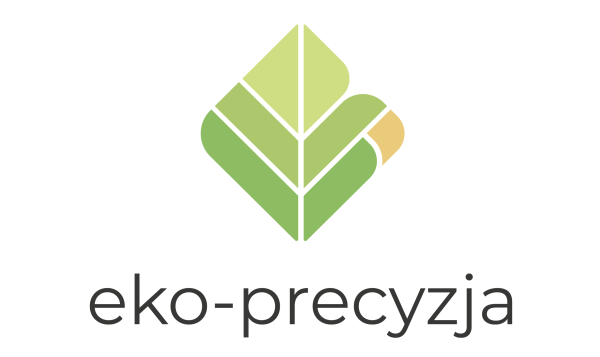 Lp.Kod i rodzaj odpadówSposób postępowania1.niesegregowane (zmieszane) odpady komunalneNależy gromadzić w pojemnikach koloru czarnego, wykonanych z metalu lub tworzywa sztucznego, z zamykanymi otworami wsypowymi o pojemności od 110 l do 1 100 l oznaczonych napisem „NIESEGREGOWANE (ZMIESZANE) ODPADY KOMUNALNE” (odpady niezawierające odpadów podlegających selektywnej zbiórce). Minimalna pojemność pojemnika przeznaczonego do zbierania zmieszanych odpadów komunalnych na terenie nieruchomości:w zabudowie jednorodzinnej – minimum 110 l, przy założeniu, że na jednego mieszkańca przypada 40 l, przy cyklu odbioru 1 raz na 2 tygodnie,w zabudowie wielorodzinnej – minimum 1100 l, przy założeniu, że na jednego mieszkańca wspólnoty mieszkaniowej przypada 10 l, przy cyklu odbioru dwa razy na tydzień.2.odpady z papieru i tekturyNależy gromadzić w niebieskich workach lub pojemnikach (w zależności od tego, w co jest wyposażona nieruchomość) oznaczonych napisem „PAPIER” – dla papieru, w tym tektury, odpady opakowaniowe z papieru i odpady opakowaniowe z tektury. 
Minimalna pojemność worka lub pojemnika przeznaczonego do zbierania odpadów oraz częstotliwość wywozu:w zabudowie jednorodzinnej pojemność worków (o wytrzymałości nie mniejszej niż tworzywa LDPE i minimalnej grubości 0,04 mm) powinna wynosić nie więcej niż 120 l, wywóz odpadów 1 raz w miesiącu,w zabudowie wielorodzinnej pojemność pojemników powinna wynosić 1100 l, wywóz odpadów 2 razy w miesiącu.Odpady te właściciele mogą dostarczać również samodzielne i na własny koszt do punktu selektywnej zbiórki odpadów komunalnych.3.odpady ulegające biodegradacjiNależy gromadzić w brązowych workach lub pojemnikach (w zależności od tego, w co jest wyposażona nieruchomość) oznaczonych napisem „BIO”. Minimalna pojemność worka (wykonanego z folii oxy-biodegradowalnej) lub pojemnika przeznaczonego do zbierania odpadów oraz częstotliwość wywozu:w zabudowie jednorodzinnej pojemność worków (o wytrzymałości nie mniejszej niż tworzywa LDPE i minimalnej grubości 0,04 mm) powinna wynosić nie więcej niż 80 l, wywóz w miesiącach kwiecień-październik nie rzadziej niż 1 raz w tygodniu natomiast w miesiącach listopad-marzec nie rzadziej niż 1 raz na dwa tygodnie, w zabudowie wielorodzinnej pojemność pojemników powinna wynosić 240l, wywóz 2 razy w tygodniu.Odpady te właściciele nieruchomości mogą również dostarczyć na swój koszt do punktów selektywnej zbiórki odpadów komunalnych. Kompostowanie odpadów zielonych i odpadów kuchennych ulegających biodegradacji może odbywać się na terenie nieruchomości, na której powstały, w sposób nieuciążliwy dla użytkowników sąsiednich nieruchomości.4.odpady z tworzyw sztucznych i metali Należy gromadzić w żółtych workach lub pojemnikach (w zależności od tego, w co jest wyposażona nieruchomość) oznaczonych napisem „METALE I TWORZYWA SZTUCZNE” – dla metali, w tym odpadów opakowaniowych z metali, tworzyw sztucznych, w tym odpadów opakowaniowych tworzyw sztucznych oraz odpadów opakowaniowych wielomateriałowych. Minimalna pojemność worka lub pojemnika przeznaczonego do zbierania odpadów oraz częstotliwość wywozu:w zabudowie jednorodzinnej pojemność worków (o wytrzymałości nie mniejszej niż tworzywa LDPE i minimalnej grubości 0,04 mm) powinna wynosić nie więcej niż 120 l, wywóz odpadów 1 raz w miesiącu,w zabudowie wielorodzinnej pojemność pojemników powinna wynosić dwa pojemniki 1100 l, wywóz odpadów 2 razy w miesiącu.Odpady te właściciele mogą dostarczać również samodzielne i na własny koszt do punktu selektywnej zbiórki odpadów komunalnych.5.odpady ze szkłaNależy gromadzić w zielonych workach lub pojemnikach (w zależności od tego, w co jest wyposażona nieruchomość) oznaczonych napisem „SZKŁO” – dla szkła, w tym odpadów opakowaniowych ze szkła. Minimalna pojemność worka lub pojemnika przeznaczonego do zbierania odpadów oraz częstotliwość wywozu:w zabudowie jednorodzinnej pojemność worków (o wytrzymałości nie mniejszej niż tworzywa LDPE i minimalnej grubości 0,04 mm) powinna wynosić nie więcej niż 80 l, wywóz odpadów 1 raz w miesiącu,w zabudowie wielorodzinnej pojemność pojemników powinna wynosić 1100 l, wywóz odpadów 2 razy w miesiącu.Odpady te właściciele mogą dostarczać również samodzielne i na własny koszt do punktu selektywnej zbiórki odpadów komunalnych.6.przeterminowane leki
odpady niekwalifikujące się do odpadów medycznychNależy dostarczać do oznakowanych pojemników zlokalizowanych w aptekach na terenie gminy. 7.chemikalia Odpady należy przekazywać we własnym zakresie do punktu selektywnego zbierania odpadów komunalnych w oryginalnych opakowaniach umożliwiających identyfikację ich zawartości.8.zużyte baterie i akumulatoryOdpady należy przekazywać we własnym zakresie do punktu selektywnego zbierania odpadów komunalnych lub należy je przekazać podmiotom zbierającym te odpady.9.zużyty sprzęt elektryczny i elektronicznyZużyty sprzęt elektryczni i elektroniczny w zabudowie wielorodzinnej, odbierany będzie nie rzadziej niż 1 raz w miesiącu (przy boksach śmietnikowych), natomiast w zabudowie jednorodzinnej 2 razy w roku w miesiącach kwiecień lub maj raz wrzesień lub październik bezpośrednio od mieszkańców. Należy przekazać do punktów zbierania zużytego sprzętu elektrycznego i elektronicznego, podmiotom prowadzącym okresowe akcje zbierania tych odpadów lub przekazywać we własnym zakresie do punktu selektywnego zbierania odpadów komunalnych.10.meble i inne odpady wielkogabarytoweOdpady wielkogabarytowe w zabudowie wielorodzinnej, odbierane będą nie rzadziej niż 1 raz w miesiącu (przy boksach śmietnikowych), natomiast w zabudowie jednorodzinnej 2 razy w roku w miesiącach kwiecień lub maj raz wrzesień lub październik bezpośrednio od mieszkańców. Odpady można również przekazywać we własnym zakresie do punktu selektywnego zbierania odpadów komunalnych.11.odpady budowlane i rozbiórkoweOdpady należy przekazywać we własnym zakresie do punktu selektywnego zbierania odpadów komunalnych w ramach określonego limitu tj. Nie więcej niż 0,50 Mg na rok lub umieszczać w odpowiednich pojemnikach do zbierania odpadów budowlanych, które zostaną odebrane odpłatnie przez podmiot uprawniony, na podstawie umowy zawartej przez właściciela nieruchomości z tym podmiotem.12.zużyte oponyNależy przekazywać we własnym zakresie do punktu selektywnego zbierania odpadów według określonego limitu, tj. Nie więcej niż 4 szt. na rok.13. tekstylia i odzieżNależy umieszczać w oznakowanych pojemnikach na odzież używaną rozmieszczonych na terenie miasta i gminy lub przekazywać we własnym zakresie do punktu selektywnego zbierania odpadów komunalnych.Kod odpadówNazwaMasa [Mg]Odpady komunalne odebrane od właścicieli nieruchomościOdpady komunalne odebrane od właścicieli nieruchomościOdpady komunalne odebrane od właścicieli nieruchomości15 01 01Opakowania z papieru i tektury222,6415 01 06Zmieszane odpady opakowaniowe460,2015 01 07Opakowania ze szkła401,6817 01 07Zmieszane odpadu z betonu, gruzu ceglanego, odpadowych materiałów ceramicznych i elementów wyposażenia inne niż wymienione w 17 01 0611,2620 01 08Odpady kuchenne ulegające biodegradacji3,8620 01 32Leki inne niż wymienione w 20 01 310,79120 01 36Zużyte urządzenia elektryczne i elektroniczne inne niż wymienione w 20 01 21, 20 01 23 i 20 01 3524,9220 01 99Inne niewymienione frakcje zbierane w sposób selektywny32,4620 02 01Odpady ulegające biodegradacji1 143,5020 02 03Inne odpady nieulegające biodegradacji102,5220 03 01Niesegregowane (zmieszane) odpady komunalne7 391,5220 03 07Odpady wielkogabarytowe307,0820 03 99Odpady komunalne niewymienione w innych podgrupach9,02SumaSuma10 111,451Odpady komunalne zebrane w PSZOK (ul. Techników 6, Jelcz-Laskowice)Odpady komunalne zebrane w PSZOK (ul. Techników 6, Jelcz-Laskowice)Odpady komunalne zebrane w PSZOK (ul. Techników 6, Jelcz-Laskowice)15 01 01Opakowania z papieru i tektury49,8015 01 02Opakowania z tworzyw sztucznych3,5415 01 06Zmieszane odpady opakowaniowe0,7016 01 03Zużyte opony21,4417 01 01Odpady betonu oraz gruz betonowy z rozbiórek i remontów148,5417 01 02Gruz ceglany14,1017 01 07Zmieszane odpady z betonu, gruzu ceglanego, odpadowych materiałów ceramicznych i elementów wyposażenia inne niż wymienione w 17 01 06215,5220 01 36Zużyte urządzenia elektryczne i elektroniczne inne niż wymienione w 20 01 21, 20 01 23 i 20 01 3525,9420 01 28Farby, tusze, farby drukarskie, kleje, lepiszcze i żywice inne niż wymienione w 20 01 2711,23320 02 01Odpady ulegające biodegradacji353,5420 03 07Odpady wielkogabarytowe238,38SumaSuma1 082,733Łęg, ul. Polna 12AŁęg, ul. Polna 12AŁęg, ul. Polna 12A15 01 04Opakowania z metali12,13216 06 01*Baterie i akumulatory ołowiowe10,01917 04 01Miedź, brąz, mosiądz17,17217 04 02Aluminium27,51617 04 03Ołów0,33017 04 04Cynk1,41917 04 05Żelazo i stal676,24817 04 11Kable inne niż wymienione w 17 04 102,976SumaSuma747,812Jelcz-Laskowice, ul. Wrocławska 45Jelcz-Laskowice, ul. Wrocławska 45Jelcz-Laskowice, ul. Wrocławska 4517 04 01Miedź, brąz, mosiądz0,112417 04 02Aluminium0,805717 04 07Mieszaniny metali0,0504SumaSuma0,9685Jelcz-Laskowice, ul. Wiśniowa 13Jelcz-Laskowice, ul. Wiśniowa 13Jelcz-Laskowice, ul. Wiśniowa 1315 01 04Opakowania z metali19,938SumaSuma19,938Suma odpadów komunalnych zebranych na terenie Gminy Jelcz-Laskowice Suma odpadów komunalnych zebranych na terenie Gminy Jelcz-Laskowice 11 962,9025Instalacje komunalne do mechaniczno-biologicznego przetwarzania niesegregowanych (zmieszanych) odpadów komunalnych i wydzielenie z niesegregowanych (zmieszanych) odpadów komunalnych frakcji nadających się w całości lub w części do odzyskuInstalacje komunalne do mechaniczno-biologicznego przetwarzania niesegregowanych (zmieszanych) odpadów komunalnych i wydzielenie z niesegregowanych (zmieszanych) odpadów komunalnych frakcji nadających się w całości lub w części do odzysku1.Gać 90, 55-200 Oława2.Rusko 66, 58-120 Jaroszów3.Kryniczno 93, 55 – 300 Środa Śląska4.Rudna Wielka, 56-210 Wąsosz5.ul. Ceglana 10, 58-260 Bielawa6.Ścinawka Dolna, 57-420 Radków7.Zawiszów 5, 58-100 Świdnica8.ul. Beethovena, 58-300 Wałbrzych9.ul. Komunalna 3, 67-200 Głogów10.ul. Rzeszotarska, 59-220 Legnica11.ul. Zielona 3, 59-300 Lubin12.ul. Działkowa 20, 59-100 Polkowice13.ul. Zielona 30, 58-420 Lubawka14.Ściegny – Kostrzyca, 58-533 Mysłakowice15.Trzebień, ul. Spacerowa 24, 59-700 Bolesławiec16.ul. Bazaltowa 1, 59-800 Lubań17.ul. Zgorzelecka, 59 – 920 BogatyniaInstalacje komunalne do składowania odpadów powstających w procesie 
mechaniczno-biologicznego przetwarzania niesegregowanych (zmieszanych)
odpadów komunalnych oraz pozostałości z sortowania odpadów komunalnychInstalacje komunalne do składowania odpadów powstających w procesie 
mechaniczno-biologicznego przetwarzania niesegregowanych (zmieszanych)
odpadów komunalnych oraz pozostałości z sortowania odpadów komunalnych1.Gać 90, 55-200 Oława2.Rusko 66, 58-120 Jaroszów3.Rudna Wielka, 56-210 Wąsosz4.Ścinawka Dolna, 57-420 Radków5.Zawiszów 5, 58-100 Świdnica6.Głogów, 67-200 Głogów7.ul. Rzeszotarska, 59-220 Legnica8.ul. Zielona 1, 59-300 Lubin9.ul. Działkowa 20, 59-100 Polkowice10.Ściegny – Kostrzyca, 58-533 Mysłakowice11.Pielgrzymka, 59-524 Pielgrzymka12.ul. Zgorzelecka, 59-920 Bogatynia13.Trzebień, ul. Spacerowa 24, 59-700 Bolesławiec14.ul. Bazaltowa 1, 59-800 LubańNazwa instalacji, do której zostały przekazane odpady komunalneProces przetwarzaniaMasa przekazana [Mg]Zakład Gospodarowania Odpadami Gać Sp. z o.o., Gać 90, 55-200 OławaD137 391,52Nazwa i adres instalacji, do której zostały przekazane odpady ulegające biodegradacjiKod odpadówProces przetwarzaniaMasa przekazana [Mg]Zakład Gospodarowania Odpadami Gać Sp. z o.o., Gać 90, 55-200 Oława20 01 08D83,86ProGroup Paper PM2 GmbH15 01 01R3222,64Zakład Gospodarowania Odpadami Gać Sp. z o.o., Gać 90, 55-200 Oława20 02 01R31 143,50SumaSumaSuma1370,00Odpady z PSZOK:Odpady z PSZOK:Odpady z PSZOK:Odpady z PSZOK:Zakład Gospodarowania Odpadami Gać Sp. z o.o., Gać 90, 55-200 Oława20 02 01R3353,54WEPA PIECHOWICE Sp. z o.o.15 01 01R349,80SumaSumaSuma403,34SumaSumaSuma1 710,34Lp.Nazwa i adres instalacji, do której zostały przekazane odpady komunalneKod odpadówProces przetwarzaniaMasa przekazana [Mg]1.Zakład Gospodarowania Odpadami Gać Sp. z o.o., Gać 90, 55-200 Oława15 01 06R12460,201.Zakład Gospodarowania Odpadami Gać Sp. z o.o., Gać 90, 55-200 Oława20 03 07R12305,862.Krynicki Recykling S.A.15 01 07R5401,683.TKM Recycling Polska Sp. z o.o.20 01 36R1224,924.Zakład Gospodarowania Odpadami Gać Sp. z o.o., Składowisko odpadów innych niż niebezpieczne i obojętne 
Gać 90, 55-200 Oława20 02 03D5102,524.Zakład Gospodarowania Odpadami Gać Sp. z o.o., Składowisko odpadów innych niż niebezpieczne i obojętne 
Gać 90, 55-200 Oława17 01 07R511,265.Instalacja Komunalna 
(Instalacja do produkcji paliwa alternatywnego)20 03 07R121,226.Promarol-Plus Sp. z o.o.20 01 32D100,7917.Sortownia odpadów komunalnych przy ul. Szczecińskiej 5 we Wrocławiu, należąca do WPO ALBA S.A.20 01 99R1232,468.„EKO SYSTEM” Leszek Felsztyński20 03 99D59,029.Trojpol Sp. z o.o.17 04 01R40,11249.Trojpol Sp. z o.o.17 04 02R40,80579.Trojpol Sp. z o.o.17 04 07R40,050410.Przedsiębiorstwo Handlowo Usługowe "SKROMET" - Skrodzki, Myszko, Osiedlewicz Spółka Jawna17 04 11R42,97611.KMB POLSKA - Marek Dzięgiel 
Spółka Komandytowa17 04 05R4669,6612.Odylion Sp. z o.o. Sp. komandytowa17 04 01R417,17212.Odylion Sp. z o.o. Sp. komandytowa17 04 02R427,51612.Odylion Sp. z o.o. Sp. komandytowa17 04 03R40,3312.Odylion Sp. z o.o. Sp. komandytowa17 04 04R41,41912.Odylion Sp. z o.o. Sp. komandytowa17 04 05R46,58813.Orzeł Biały S.A.16 06 01*R410,01914.CANPACK RECYCLING SP. Z O.O.15 01 04R432,07Odpady z PSZOK:Odpady z PSZOK:Odpady z PSZOK:Odpady z PSZOK:Odpady z PSZOK:1.Zakład Gospodarowania Odpadami Gać Sp. z o.o., Gać 90, 55-200 Oława15 01 02R123,541.Zakład Gospodarowania Odpadami Gać Sp. z o.o., Gać 90, 55-200 Oława15 01 06R120,701.Zakład Gospodarowania Odpadami Gać Sp. z o.o., Gać 90, 55-200 Oława16 01 03R521,441.Zakład Gospodarowania Odpadami Gać Sp. z o.o., Gać 90, 55-200 Oława20 03 07R12238,382.Zakład Gospodarowania Odpadami Gać Sp. z o.o., Składowisko odpadów innych niż niebezpieczne i obojętne 
Gać 90, 55-200 Oława17 01 01R5148,542.Zakład Gospodarowania Odpadami Gać Sp. z o.o., Składowisko odpadów innych niż niebezpieczne i obojętne 
Gać 90, 55-200 Oława17 01 02R514,102.Zakład Gospodarowania Odpadami Gać Sp. z o.o., Składowisko odpadów innych niż niebezpieczne i obojętne 
Gać 90, 55-200 Oława17 01 07R5215,523.MO-BRUK S.A. Zakład Produkcji Paliw Alternatywnych w Krasach20 01 28D1011,2334.TKM Recycling Polska Sp. z o.o.20 01 36R1225,94Wymagany poziom [%]Wymagany poziom [%]Wymagany poziom [%]Wymagany poziom [%]Rok2017r.2018r.2019r.2020 r.Papier, metal, tworzywa sztuczne, szkło20304050Inne niż niebezpieczne odpady budowlane i rozbiórkowe45506070Kod odpadówNazwaMasa odpadów [Mg]Masa odpadów przygotowanych do ponownego użycia i poddanych recyklingowi [Mg]15 01 01Opakowania z papieru i tektury272,4400219,120015 01 02Opakowania z tworzyw sztucznych15,8179223,641215 01 04Opakowania z metali38,6940141,372815 01 05Opakowania wielomateriałowe0,830428,183015 01 06Zmieszane odpady opakowaniowe460,20000,000015 01 07Opakowania ze szkła407,3029399,776916 01 03Zużyte opony21,440021,440016 06 01*Baterie i akumulatory ołowiowe10,01909,848017 04 01Miedź, brąz, mosiądz17,284416,836417 04 02Aluminium15,8179223,641217 04 03Ołów0,33000,134017 04 04Cynk1,41901,419017 04 05Żelazo i stal676,2480676,248017 04 07Mieszaniny metali0,05040,050417 04 11Kable inne niż wymienione w 17 04 102,97600,696019 12 01Papier i tektura8,078694,693319 12 02Metale żelazne2,825147,676219 12 03Metale nieżelazne0,06000,714120 01 36Zużyte urządzenia elektryczne i elektroniczne inne niż wymienione w 20 01 21, 20 01 23 i 20 01 3525,940025,940020 01 99Inne niewymienione frakcje zbierane w sposób selektywny32,46000,000020 02 01Odpady ulegające biodegradacji353,5400353,540020 03 07Odpady wielkogabarytowe238,3800238,3800SumaSuma2 614,65742 528,0310Kod odpadówNazwaMasa odpadów [Mg]Masa odpadów przygotowanych do ponownego użycia, poddanych recyklingowi i innym procesom odzysku [Mg]17 01 01Odpady betonu oraz gruz betonowy z rozbiórek i remontów148,5400148,540017 01 02Gruz ceglany14,100014,100017 01 07Zmieszane odpady z betonu, gruzu ceglanego, odpadowych materiałów ceramicznych i elementów wyposażenia inne niż wymienione w 17 01 06226,7800226,7800SumaSuma389,4200389,4200Dopuszczalny poziom [%]Dopuszczalny poziom [%]Dopuszczalny poziom [%]Dopuszczalny poziom [%]Rok2017r.2018r.2019r.2020 r.Odpady ulegające biodegradacji45404035Lp.Nazwa przedsięwzięciaKoszty [zł]WYDATKIWYDATKIWYDATKI1.Koszt obsługi administracyjnej133 602,002.Koszt odbioru i zagospodarowania odpadów komunalnych zmieszanych i segregowanych4 572 448,823.Koszt odbioru i zagospodarowania odpadów komunalnych segregowanych z PSZOK496 108,394.Odbiór, transport i unieszkodliwianie przeterminowanych leków9 265,805.Koszt prowadzenia PSZOK91 800,006.Analiza stanu gospodarki odpadami 1 200,00RAZEMRAZEM5 304 425,01NALEŻNOŚCINALEŻNOŚCINALEŻNOŚCI1.Opłaty za odbiór odpadów komunalnych od właścicieli nieruchomości4 716 237,34SUMASUMA4 716 237,34BILANSBILANS-588 187,67Lp.Nazwa wskaźnikaJednostkaWartośćWartośćWartośćWartośćWartośćWartośćWartośćOcena zmianLp.Nazwa wskaźnikaJednostka2014201520162017201820192020Ocena zmian1.Masa odebranych odpadów komunalnych od mieszkańcówMg8 244,2009 848,70011 118,6710 152,09211 317,59510 734,87310 111,3512.Masa zebranych odpadów komunalnych zmieszanychMg6 718,6006 958,9007 378,1607 982,6608 046,6208 274,047 391,523.Udział odpadów komunalnych zmieszanych w całkowitym strumieniu odpadów komunalnych%81,5070,6666,3678,6371,1070,5661,794.Masa odpadów komunalnych zmieszanych przekazana do RIPOKMg6 718,6006 958,9007 378,1607 982,6608 046,6208 274,047 391,525.Poziom przygotowania do ponownego użycia i odzysku innymi metodami surowców wtórnych, w tym papier, metal, tworzywa sztuczne%223131305340,3266,946.Poziom recyklingu, przygotowania do ponownego użycia i odzysku innymi metodami innych niż niebezpieczne odpadów budowlanych i rozbiórkowych%10010093961001001007.Poziom ograniczenia masy odpadów komunalnych ulegających biodegradacji kierowanych do składowania.%56004125016,408.Liczba mieszkańców objęta zbiorczym systemem odbioru odpadów komunalnychliczba os.6 886 budynków20 20120 29220 80421 10321 56321 740